Ορκίστηκαν σήμερα ο Δημοτικός Σύμβουλος Κων. Καραθάνος και ο Σύμβουλος της Τ.Κ. Λαδικούς Κων. ΚυτέαςΠαρουσία του Δημάρχου Λαμιέων κ. Νίκου Σταυρογιάννη και του Προέδρου του Δημοτικού Συμβουλίου κ. Αθανάσιου Κλειτσάκη έδωσε τον προβλεπόμενο από τις διατάξεις του άρθρου 52 του Ν.3852/2010 όρκο και ανέλαβε από σήμερα καθήκοντα ο πρώτος Αναπληρωματικός Σύμβουλος του Συνδυασμού «Πρόταση Ευθύνης», σύμφωνα με τις υπ’ αριθ. 27/2014 και 30/2014 αποφάσεις του Πολυμελούς Πρωτοδικείου Λαμίας, κ. Κωνσταντίνος Καραθάνος του Δημητρίου στη θέση του παραιτηθέντος Δημοτικού Συμβούλου Λαμιέων κ. Δημοσθένη Καλαμπαλίκη του Ανδρέα.Ορκίστηκε ακόμα ο σύμβουλος του συνδυασμού «Κοινωνική Συμμαχία» της Τοπικής Κοινότητας Λαδικούς κ. Κωνσταντίνος Κυτέας του Παναγιώτη στη θέση του παραιτηθέντος κ. Λεωνίδα Τριανταφύλλου του Χρήστου.                                                                                                                              Από το Γραφείο Τύπου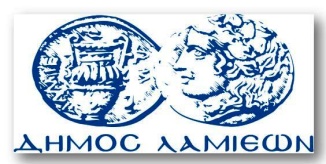         ΠΡΟΣ: ΜΜΕ                                                            ΔΗΜΟΣ ΛΑΜΙΕΩΝ                                                                     Γραφείου Τύπου                                                               & Επικοινωνίας                                                       Λαμία, 27/5/2015